Schweinsplätzli-Rollen8 dünne Schweinsplätzli 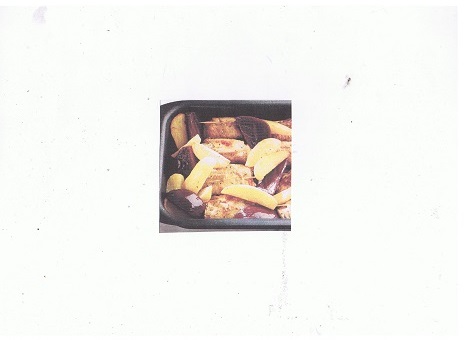 1/2 Tl Salzwenig PaprikaPfeffer aus der Mühle150 g Raclettekäse, in ca. 3 cmlange Stängelchen2 El Bratbrutter600 g festkochende Kartoffelnin Schnitzen300g gekochte Randenin Schnitzen1Tl Salz1. Plätzli würzen, Käsestängeli quer darauf legen. Fleisch satt aufrollen, mit einem Zahnstocher fixieren. 2. Butter in eine Ofenfeste Form geben. Im 220 Grad vorgeheizten Ofen ca. 5 Min. heiss werden lassen. Fleischrollen ca. 6 Min. anbraten, herausnehmen, beiseite stellen. 3. Hitze auf 180 Grad reduzieren, Kartoffeln, in der Butter wenden, ca. 20 Min. braten. 4. Randen und Fleischrollen in die Form legen. ca. 10 Min. fertig braten, Kartoffeln und Randen salzen.EN GUETE